Elermore Vale Public School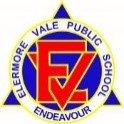 Preschool governance and management procedure(including confidentiality of records)Copy and paste a new table to record each occasion the procedure is reviewed.Associated National Quality StandardsEducation and Care Services National Law or RegulationAssociated department policy, procedure or guideline7.17.2Regulation 177Regulation 181Regulation 183Leading and Operating Department Preschool GuidelinesLeading and Managing the SchoolInformation Security PolicyCode of Conduct PolicyPre-reading and reference documentsPre-reading and reference documentsPre-reading and reference documentsACECQA Information Sheet: The role of the educational leaderACECQA Information Sheet: Educational leadership and team buildingNational Quality Framework Information sheet: Nominated SupervisorsACECQA - record keeping ACECQA Information Sheet: The role of the educational leaderACECQA Information Sheet: Educational leadership and team buildingNational Quality Framework Information sheet: Nominated SupervisorsACECQA - record keeping ACECQA Information Sheet: The role of the educational leaderACECQA Information Sheet: Educational leadership and team buildingNational Quality Framework Information sheet: Nominated SupervisorsACECQA - record keeping Staff roles and responsibilitiesStaff roles and responsibilitiesStaff roles and responsibilitiesSchool principalThe principal as Nominated Supervisor, Educational Leader and Responsible Person holds primary responsibility for the preschool. The principal is responsible for ensuring:the preschool is compliant with legislative standards related to this procedure at all timesall staff involved in the preschool are familiar with and implement this procedureall procedures are current and reviewed as part of a continuous cycle of self- assessmentThe principal as Nominated Supervisor, Educational Leader and Responsible Person holds primary responsibility for the preschool. The principal is responsible for ensuring:the preschool is compliant with legislative standards related to this procedure at all timesall staff involved in the preschool are familiar with and implement this procedureall procedures are current and reviewed as part of a continuous cycle of self- assessmentPreschool supervisorThe preschool supervisor supports the principal in their role and is responsible for leading the review of this procedure through a process of self-assessment and critical reflection. This includes: analysing complaints, incidents or issues and what the implications are for the updates to this procedurereflecting on how this procedure is informed by relevant recognised authoritiesplanning and discussing ways to engage with families and communities, including how changes are communicateddeveloping strategies to induct all staff when procedures are updated to ensure practice is embedded.The preschool supervisor supports the principal in their role and is responsible for leading the review of this procedure through a process of self-assessment and critical reflection. This includes: analysing complaints, incidents or issues and what the implications are for the updates to this procedurereflecting on how this procedure is informed by relevant recognised authoritiesplanning and discussing ways to engage with families and communities, including how changes are communicateddeveloping strategies to induct all staff when procedures are updated to ensure practice is embedded.Preschool educatorsThe preschool educators are responsible for working with leadership to ensure:all staff in the preschool and daily practices comply with this procedurestoring this procedure in the preschool, and making it accessible to all staff, families, visitors and volunteersbeing actively involved in the review of this procedure, as required, or at least annuallyensuring the details of this procedure’s review are documented.The preschool educators are responsible for working with leadership to ensure:all staff in the preschool and daily practices comply with this procedurestoring this procedure in the preschool, and making it accessible to all staff, families, visitors and volunteersbeing actively involved in the review of this procedure, as required, or at least annuallyensuring the details of this procedure’s review are documented.ProcedureProcedureProcedureGovernance The Approved Provider of all department preschools is the NSW Department of Education. The school principal has overriding responsibility for the supervision of the preschool and holds three roles in relation to it:Nominated SupervisorEducational LeaderResponsible Person This information is noted on the Approved Provider notice, along with the principal’s name and photo. This is clearly displayed in the preschool entrance.If the principal is not on the school site, the school executive member who is relieving for him / her assumes the three roles mentioned above. While the principal maintains responsibility for the preschool, some of the tasks of the educational leader may be performed by a preschool supervisor. These tasks include supervising daily operations of the preschool, compliance and administration.The Approved Provider of all department preschools is the NSW Department of Education. The school principal has overriding responsibility for the supervision of the preschool and holds three roles in relation to it:Nominated SupervisorEducational LeaderResponsible Person This information is noted on the Approved Provider notice, along with the principal’s name and photo. This is clearly displayed in the preschool entrance.If the principal is not on the school site, the school executive member who is relieving for him / her assumes the three roles mentioned above. While the principal maintains responsibility for the preschool, some of the tasks of the educational leader may be performed by a preschool supervisor. These tasks include supervising daily operations of the preschool, compliance and administration.Confidentiality and retention of recordsAny record which contains personal information about a child is considered confidential and kept secure. They are stored in a locked filing cabinet in the preschool office as well in a locked storeroom in the school office. The preschool teacher has access to each child’s individual record, as well as their parent or carer on request.Detailed and current records are maintained for each individual child attending the preschool. Much of this information is obtained from the Application to enrol in a NSW Government preschool. Records are stored securely and confidentially on the preschool or school site for three years after the child last attended preschool. These records include:participation in the educational programassessments of learning enrolment and attendance information  daily arrival and departure registerinformation about any cultural or religious practices that need to be observed records of the administration of first aid or medication health care plans acceptance or refusal of authorisations not collected in the enrolment form (application of sunscreen, consent to attend an excursion, etc.) They are stored in locked storeroom in the school office. They are maintained by an office staff member. Completed Incident, injury, trauma and illness records are stored securely until the child is 25 years old.The department requires education programs be retained by the school for seven years.Any record which contains personal information about a child is considered confidential and kept secure. They are stored in a locked filing cabinet in the preschool office as well in a locked storeroom in the school office. The preschool teacher has access to each child’s individual record, as well as their parent or carer on request.Detailed and current records are maintained for each individual child attending the preschool. Much of this information is obtained from the Application to enrol in a NSW Government preschool. Records are stored securely and confidentially on the preschool or school site for three years after the child last attended preschool. These records include:participation in the educational programassessments of learning enrolment and attendance information  daily arrival and departure registerinformation about any cultural or religious practices that need to be observed records of the administration of first aid or medication health care plans acceptance or refusal of authorisations not collected in the enrolment form (application of sunscreen, consent to attend an excursion, etc.) They are stored in locked storeroom in the school office. They are maintained by an office staff member. Completed Incident, injury, trauma and illness records are stored securely until the child is 25 years old.The department requires education programs be retained by the school for seven years.Record of procedure’s reviewDate of review and who was involved26/04/2022Preschool team- Louise Dittberner, Jo Morgan and Nicole BuddenKey changes made and reason/s whyUpdated into new DoE proformaRecord of communication of significant changes to relevant stakeholdersNo new changes Record of procedure’s reviewDate of review and who was involved1/06/2023Preschool team- Kristen Rowe, Louise Dittberner, Jo Morgan and Nicole BuddenKey changes made and reason/s whyRecord of communication of significant changes to relevant stakeholders